Горячие линии по организации дистанционного обучения и работы школ в условиях сложившейся эпидемиологической ситуации.28.04.2020Горячая линия по координации и поддержке региональных и муниципальных органов управления образованием и руководителей образовательных организаций: +7 (495) 984-89-19.Горячая линия методической поддержки учителей и родителей: +7 (800) 200-91-85. Горячие линии также организованы в каждом регионе. Номера их телефонов должны быть размещены на официальных сайтах органов управления образованием.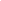 